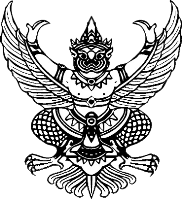 ประกาศองค์การบริหารส่วนตำบลหนองหลวงเรื่อง มาตรการการส่งเสริมคุณธรรมและความโปร่งใสภายในหน่วยงาน ตามเกณฑ์การประเมินคุณธรรมและความโปร่งใสการดำเนินงานของหน่วยงานภาครัฐ ประจำปีงบประมาณ พ.ศ. 2565 (Integrity Transparency Assessment : ITA) กำหนดตัวชี้วัดการป้องกันการทุจริตโดยให้ส่วนราชการมีมาตรการภายในเพื่อส่งเสริมความโปร่งใสและป้องกันการทุจริต กำหนดมาตรการหรือ แนวปฏิบัติของหน่วยงานในการตรวจสอบการใช้ดุลพินิจของเจ้าหน้าที่ และเพื่อเป็นการลดการใช้ดุลพินิจมีมาตรฐานและความเป็นธรรมในการปฏิบัติงานให้บริการที่เป็นรูปธรรม ไม่เลือกปฏิบัติต่อผู้รับบริการเพื่อให้การปฏิบัติงานของเจ้าหน้าที่ในองค์การบริหารส่วนตำบลหนองหลวง  อำเภอเฝ้าไร่   จังหวัดหนองคาย    เป็นไปด้วยความ โปร่งใส ตามแนวทางการประเมินคุณธรรมและความโปร่งใสในการดำเนินงานของหน่วยงาน จึงได้กำหนดแนวทางนโยบายมาตรการภายใน เพื่อส่งเสริมหน่วยงานให้มีคุณธรรมและความโปร่งใส ป้องกันการทุจริต ตรวจสอบได้ ลดการใช้ดุลพินิจของผู้บริหารและเจ้าหน้าที่ผู้ปฏิบัติงาน เพื่อให้การดำเนินงานมีมาตรฐาน เป็นไปในทิศทางเดียวกัน มาตรการเผยแพร่ข้อมูลต่อสาธารณะ เพื่อกำหนดแนวทางการปฏิบัติของหน่วยงานในการเผยแพร่ข้อมูลข่าวสารต่อสาธารณะ ประชาชนเข้าถึงได้อย่างสะดวก รวดเร็ว และสามารถตรวจสอบการดำเนินงานของหน่วยงานได้ตามหลักความโปร่งใส โดยกำหนดแนวทางดังนี้		มาตรการตรวจสอบการใช้ดุลพินิจ1. กำหนดบทบาทหน้าที่ของผู้บริหารทุกระดับ ให้ครอบคลุมถึงการตรวจสอบ กำกับดูแล และติดตามการปฏิบัติงาน ตลอดจนการใช้ดุลพินิจของผู้ใต้บังคับบัญชาให้เป็นไปตามกฎหมาย กฎระเบียบข้อบังคับมาตรฐาน/คู่มือการปฏิบัติงาน/ขั้นตอนที่เกี่ยวข้อง อย่างเคร่งครัด2. กำหนดจรรยาบรรณ บทบาทหน้าที่ของบุคลากรทุกระดับ ให้ครอบคลุมถึงการปฏิบัติงานตามกฎหมาย กฎระเบียบข้อบังคับ มาตรฐาน คู่มือการปฏิบัติงานและขั้นตอนที่เกี่ยวข้องอย่างเคร่งครัด โดยยึดหลักความถูกต้อง เสมอภาค และเป็นธรรม3. กำหนดให้จัดทำคู่มือ หรือมาตรฐาน การปฏิบัติงานของบุคลากร ทั้งในภาพรวม และในระดับกระบวนงานที่สำคัญ รวมถึงคู่มือหรือมาตรฐานในการให้บริการที่สำคัญ เพื่อลดการใช้ดุลพินิจของผู้ปฏิบัติงาน4. ส่งเสริมให้มีการนำเทคโนโลยีสารสนเทศและระบบฐานข้อมูลมาใช้ในการจัดเก็บและ ประมวลผลข้อมูลอย่างเป็นระบบและสะดวกในการสืบค้น เพื่อใช้ประกอบการตัดสินใจของผู้บริหารและผู้ปฏิบัติงาน5. กำหนดให้บุคลากรรายงานการดำเนินงานปฏิบัติงานที่ไม่เป็นตามกฎหมาย กฎระเบียบ ข้อบังคับมาตรฐาน คู่มือการปฏิบัติงาน และขั้นตอนที่เกี่ยวข้องต่อผู้บังคับบัญชาตามลำดับ เพื่อให้เจ้าหน้าที่ผู้รับผิดชอบดำเนินการหาข้อเท็จจริง วิเคราะห์เหตุการณ์ และเสนอแนวทางป้องกัน และแก้ไขปัญหาต่อผู้บริหารที่รับผิดชอบ6. กำหนดให้มีการตรวจสอบ และรายงาน การดำเนินงานของหน่วยงานตามกฎหมาย กฎระเบียบข้อบังคับ มาตรฐาน คู่มือการปฏิบัติงาน และขั้นตอนที่เกี่ยวข้อง การควบคุมข้อบกพร่องในการปฏิบัติงาน และการปฏิบัติงานที่ไม่เป็นไปตามกฎหมาย กฎระเบียบ ข้อบังคับ มาตรฐาน คู่มือการปฏิบัติงาน และขั้นตอนที่เกี่ยวข้องมาตรการเผยแพร่ข้อมูลต่อสาธารณะ๑. จัดให้มีช่องทางในการบริการข้อมูลข่าวสารตามมาตรา ๙ ของพระราชบัญญัติข้อมูลข่าวสารของ ราชการ พ.ศ. ๒๕๔๐ และข้อมูลที่ต้องเปิดเผยต่อสาธารณะตามแนวทางที่สำนักงาน ป.ป.ช. กำหนด ทางเว็บไซต์หน่วยงาน และช่องทางอื่นตามความเหมาะสม เพื่อให้ประชาชนสามารถตรวจสอบ และสืบค้นข้อมูลที่ครบถ้วน ถูกต้อง ทันสมัย ได้อย่างสะดวกและรวดเร็ว ๒. กำหนดบทบาทหน้าที่ความรับผิดชอบหลักในการจัดทำรวบรวมตรวจสอบ และเปิดเผยข้อมูล ต่อสาธารณะตามแนวทางที่สำนักงาน ป.ป.ช. กำหนด ดังนี้ ๒.๑ สำนัก/ฝ่าย/งาน/กลุ่มงานที่รับผิดชอบข้อมูล ต้องจัดทำ และปรับปรุงข้อมูลให้ถูกต้อง สมบูรณ์ และ ทันสมัยอยู่เสมอ โดยความเห็นชอบของผู้บริหาร ก่อนส่งข้อมูลดังกล่าวเผยแพร่ต่อสาธารณชน ๒.๒ สำนักงานปลัด  ดำเนินการนำข้อมูลเผยแพร่บนเว็บไซต์หลักของสำนักงานตามหลักเกณฑ์การประเมินคุณธรรมและความโปร่งใสการดำเนินงานของหน่วยงานภาครัฐ ประจำปีงบประมาณ พ.ศ. 2565 (Integrity Transparency Assessment : ITA) ที่สำนักงาน ป.ป.ช. กำหนด3. สำนักงานปลัด พิจารณาการจัดทำรูปแบบเว็บไซต์ ITA ของหน่วยงาน ให้สามารถเข้าถึงได้อย่างสะดวก รวดเร็ว มีความน่าสนใจ และทันสมัยอยู่เสมอรวมถึงสรุปข้อมูลสถิติ และรายงานผลการสืบค้นเสนอต่อผู้บริหารรายไตรมาส ประกาศ ณ วันที่  7 เดือน กุมภาพันธ์ พ.ศ. 2565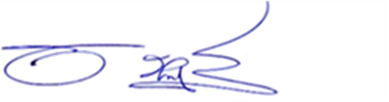     							        (นางสมัย   ชนาราษฎร์)						     นายกองค์การบริหารส่วนตำบลหนองหลวง	ประกาศองค์การบริหารส่วนตำบลหนองหลวงเรื่อง เจตจำนงการบริหารงานด้วยความซื่อสัตย์สุจริตอย่างมีคุณธรรมและโปร่งใสด้วยยุทธศาสตร์ชาติ ว่าด้วยการป้องกันและปราบปรามการทุจริต ระยะที่ 3 (พ.ศ.2560 -2564) ยุทธศาสตร์ที่ 2 ยกระดับเจตจำนงทางการเมืองในการต่อต้านการทุจริต กำหนดให้ผู้บริหารองค์กรปกครองส่วนท้องถิ่น แสดงเจตจำนงทางการเมือง ในการต่อต้านการทุจริตของผู้บริหาร ประกอบกับมติคณะรัฐมนตรี เมื่อวันที่ 5 มกราคม 2559 เห็นชอบให้หน่วยงานภาครัฐทุกหน่วยงาน เข้าร่วมรับการประเมินคุณธรรม และความโปร่งใสในการดำเนินงานของหน่วยงานภาครัฐ ตามที่สำนักคณะกรรมการป้องกันและปราบปรามการทุจริตแห่งชาติเสนอ องค์การบริหารส่วนตำบลหนองหลวง  จึงขอประกาศเจตจำนงทางการเมือง ในการต่อต้านการทุจริตของผู้บริหาร ที่จะบริหารงานด้วยความซื่อสัตย์สุจริต มีคุณธรรม มีความโปร่งใส ปราศจากการทุจริต เพื่อเสริมสร้างคุณธรรม และความโปร่งใสในการบริหารราชการขององค์การบริหารส่วนตำบลหนองหลวง  อันจะก่อให้เกิดประโยชน์สูงสุดต่อประเทศชาติและประชาชน จึงขอให้คำมั่นที่จะนำพาคณะผู้บริหาร สมาชิกสภา พนักงานส่วนตำบล ลูกจ้างประจำ พนักงานจ้าง ในองค์การบริหารส่วนตำบลหนองหลวง ทุกคน ให้ปฏิบัติราชการด้วยความซื่อสัตย์ สุจริต ยุติธรรม ควบคู่กับการบริหารจัดการที่มีประสิทธิภาพ และร่วมมือกับทุกภาคส่วน ในการป้องกันปราบปรามการทุจริตและประพฤติมิชอบของเจ้าหน้าที่ทุกระดับ รวมทั้งตอบสนองและอำนวยความสะดวกแก่ประชาชน และขอกำหนดแนวทางให้องค์การบริหารส่วนตำบลหนองหลวง ถือปฏิบัติและดำเนินการ โดยมีรายละเอียดดังนี้ข้อที่ 1 เจตจำนงในการบริหารงานด้วยความซื่อสัตย์สุจริต ทั้งต่อเจ้าหน้าที่ภายในหน่วยงานและสาธารณชนภายนอกเพื่อเป็นการแสดงความตั้งใจ หรือคำมั่นที่จะนำพาหน่วยงานปฏิบัติหน้าที่ด้วยความซื่อสัตย์สุจริต มีคุณธรรม มีความโปร่งใส ปราศจากการทุจริต และพร้อมที่จะได้รับการตรวจสอบการปฏิบัติงานตามเจตจำนงที่ได้แสดงไว้ข้อ 2 นโยบายในการพัฒนาองค์กรให้มีคุณธรรมและความโปร่งใสในการดำเนินงานในฐานะเป็นหน่วยงานภาครัฐกำหนดนโยบายในการพัฒนาองค์กร ให้มีคุณธรรมและความโปร่งใสในการดำเนินงาน ในฐานะเป็นหน่วยงานภาครัฐ โดยมุ่งมั่นพัฒนาหน่วยงานให้มีคุณธรรม และความโปร่งใสตามแนวทางการประเมินคุณธรรมและความโปร่งใสในการดำเนินงานของหน่วยงานภาครัฐ 6 ด้าน ดังนี้2.1 ด้านความโปร่งใส ข้าพเจ้าจะบริหารงานด้วยความถูกต้อง ยุติธรรม ตรวจสอบได้ โดย  ประชาชน สามารถเข้าถึงข้อมูลข่าวสารขององค์กร พร้อมเปิดโอกาสให้ผู้มีส่วนได้ส่วนเสีย ทั้งจากภายในและภายนอกหน่วยงาน สามารถเข้าถึงข้อมูลด้วยวิธีต่างๆ ได้หลากหลายช่องทาง การดำเนินการจัดซื้อจัดจ้างให้เกิดความโปร่งใสในทุกขั้นตอน และเปิดโอกาสให้ภาคเอกชน ภาคประชาสังคม และภาคประชาชน เข้ามามีส่วนร่วมในการตรวจสอบการปฏิบัติงาน โดยเปิดเผยข้อมูลข่าวสารในการดำเนินกิจกรรมทุกรูปแบบ2.2 ด้านความพร้อมรับผิด มีเจตจำนงสุจริตในการบริหารงานและพร้อมที่จะรับผิดในการทำงาน และการบริหารงานเมื่อเกิดความผิดพลาด เพื่อสร้างความเชื่อมั่นแก่สังคมว่าการขับเคลื่อนหน่วยงาน ให้เป็นไปอย่างมีคุณธรรมและธรรมาภิบาล2.3 ด้านความปลอดจากการทุจริตในการปฏิบัติงาน มีเจตจำนงสุจริตที่จะส่งเสริมให้มีการปฏิบัติงานโดยยึดหลักคุณธรรม จริยธรรม เพื่อให้หน่วยงานปลอดจากการทุจริตในเชิงนโยบาย และการทุจริตต่อหน้าที่ โดยไม่ใช้ตำแหน่งและหน้าที่ ในการเอื้อประโยชน์หรือรับสินบนแต่อย่างใด2.4 ด้านวัฒนธรรมคุณธรรมในองค์กร จะบริหารงานและปฏิบัติงานตามหลักธรรมาภิบาล โดยมุ่งตอบสนองความต้องการของประชาชนด้านการบริการที่รวดเร็ว ถูกต้อง เสมอภาค โปร่งใสและเป็นธรรม ไม่ทนต่อการทุจริตทั้งปวงและมีความละอาย และเกรงกลัวที่จะกระทำทุจริต รวมทั้งการดำเนินการเพื่อป้องกันผลประโยชน์ทับซ้อน2.5 ด้านคุณธรรมการทำงานในหน่วยงาน จะปลูกฝังค่านิยมและทัศนคติให้บุคลากรมุ่งเน้นผลประโยชน์ส่วนรวม มีความรู้ ความเข้าใจ ยึดหลักคุณธรรม จริยธรรม นำหลักปรัชญาเศรษฐกิจพอเพียงมาใช้ในการบริหารงานและการดำเนินชีวิต มีความเป็นธรรมในการปฏิบัติงาน และคุณธรรมในการบริหารงานในเรื่องการบริหารงานบุคคล การบริหารงบประมาณการมอบหมายงาน และการบริหารสภาพแวดล้อมในการทำงาน2.6 ด้านการสื่อสารภายในหน่วยงาน จะส่งเสริมและพัฒนาช่องทางการสื่อสารโดยนำเทคโนโลยีทันสมัยมาปรับใช้ในการประชาสัมพันธ์ให้ประชาชนและบุคลากรในองค์การบริหารส่วนตำบลหนองหลวง เข้าถึงข้อมูลข่าวสารที่เกี่ยวข้องได้โดยเปิดเผย รวดเร็ว ถูกต้อง และประชาสัมพันธ์ให้ประชาชนแจ้งข้อมูลข่าวสาร เบาะแสทุจริตร้องเรียน ร้องทุกข์ผ่านศูนย์รับเรื่องราวร้องเรียนร้องทุกข์ องค์การบริหารส่วนตำบลหนองหลวงประกาศ ณ วันที่  7 เดือน กุมภาพันธ์ พ.ศ. 2565    							    (นางสมัย   ชนาราษฎร์)		                                        นายกองค์การบริหารส่วนตำบลหนองหลวงประกาศองค์การบริหารส่วนตำบลหนองหลวงเรื่อง มาตรการการส่งเสริมคุณธรรมและความโปร่งใสภายในหน่วยงาน         ตามเกณฑ์การประเมินคุณธรรมและความโปร่งใสการดำเนินงานของหน่วยงานภาครัฐประจำปีงบประมาณ พ.ศ. 2564 (Integrity Transparency Assessment : ITA) กำหนดตัวชี้วัดการป้องกันการทุจริตโดยให้ส่วนราชการมีมาตรการภายในเพื่อส่งเสริมความโปร่งใสและป้องกันการทุจริต กำหนดมาตรการหรือ แนวปฏิบัติของหน่วยงานในการตรวจสอบการใช้ดุลพินิจของเจ้าหน้าที่ และเพื่อเป็นการลดการใช้ดุลพินิจมีมาตรฐานและความเป็นธรรมในการปฏิบัติงานให้บริการที่เป็นรูปธรรม ไม่เลือกปฏิบัติต่อผู้รับบริการเพื่อให้การปฏิบัติงานของเจ้าหน้าที่ใน องค์การบริหารส่วนตำบลหนองหลวง   อำเภอฝ้าไร่   จังหวัดหนองคาย   เป็นไปด้วยความ โปร่งใส ตามแนวทางการประเมินคุณธรรมและความโปร่งใสในการดำเนินงานของหน่วยงาน จึงได้กำหนดแนวทางนโยบายมาตรการภายใน เพื่อส่งเสริมหน่วยงานให้มีคุณธรรมและความโปร่งใส ป้องกันการทุจริต ตรวจสอบได้ ลดการใช้ดุลพินิจของผู้บริหารและเจ้าหน้าที่ผู้ปฏิบัติงาน เพื่อให้การดำเนินงานมีมาตรฐาน เป็นไปในทิศทางเดียวกัน มาตรการเผยแพร่ข้อมูลต่อสาธารณะ เพื่อกำหนดแนวทางการปฏิบัติของหน่วยงานในการเผยแพร่ข้อมูลข่าวสารต่อสาธารณะ ประชาชนเข้าถึงได้อย่างสะดวก รวดเร็ว และสามารถตรวจสอบการดำเนินงานของหน่วยงานได้ตามหลักความโปร่งใส โดยกำหนดแนวทางดังนี้		มาตรการตรวจสอบการใช้ดุลพินิจ1. กำหนดบทบาทหน้าที่ของผู้บริหารทุกระดับ ให้ครอบคลุมถึงการตรวจสอบ กำกับดูแล และติดตามการปฏิบัติงาน ตลอดจนการใช้ดุลพินิจของผู้ใต้บังคับบัญชาให้เป็นไปตามกฎหมาย กฎระเบียบข้อบังคับมาตรฐาน/คู่มือการปฏิบัติงาน/ขั้นตอนที่เกี่ยวข้อง อย่างเคร่งครัด2. กำหนดจรรยาบรรณ บทบาทหน้าที่ของบุคลากรทุกระดับ ให้ครอบคลุมถึงการปฏิบัติงานตามกฎหมาย กฎระเบียบข้อบังคับ มาตรฐาน คู่มือการปฏิบัติงานและขั้นตอนที่เกี่ยวข้องอย่างเคร่งครัด โดยยึดหลักความถูกต้อง เสมอภาค และเป็นธรรม      3. กำหนดให้จัดทำคู่มือ หรือมาตรฐาน การปฏิบัติงานของบุคลากร ทั้งในภาพรวม และในระดับกระบวนงานที่สำคัญ รวมถึงคู่มือหรือมาตรฐานในการให้บริการที่สำคัญ เพื่อลดการใช้ดุลพินิจของผู้ปฏิบัติงาน4. ส่งเสริมให้มีการนำเทคโนโลยีสารสนเทศและระบบฐานข้อมูลมาใช้ในการจัดเก็บและ ประมวลผลข้อมูลอย่างเป็นระบบและสะดวกในการสืบค้น เพื่อใช้ประกอบการตัดสินใจของผู้บริหารและผู้ปฏิบัติงาน5. กำหนดให้บุคลากรรายงานการดำเนินงานปฏิบัติงานที่ไม่เป็นตามกฎหมาย กฎระเบียบ ข้อบังคับมาตรฐาน คู่มือการปฏิบัติงาน และขั้นตอนที่เกี่ยวข้องต่อผู้บังคับบัญชาตามลำดับ เพื่อให้เจ้าหน้าที่ผู้รับผิดชอบดำเนินการหาข้อเท็จจริง วิเคราะห์เหตุการณ์ และเสนอแนวทางป้องกัน และแก้ไขปัญหาต่อผู้บริหารที่รับผิดชอบ6. กำหนดให้มีการตรวจสอบ และรายงาน การดำเนินงานของหน่วยงานตามกฎหมาย กฎระเบียบข้อบังคับ มาตรฐาน คู่มือการปฏิบัติงาน และขั้นตอนที่เกี่ยวข้อง การควบคุมข้อบกพร่องในการปฏิบัติงาน และการปฏิบัติงานที่ไม่เป็นไปตามกฎหมาย กฎระเบียบ ข้อบังคับ มาตรฐาน คู่มือการปฏิบัติงาน และขั้นตอนที่เกี่ยวข้องมาตรการเผยแพร่ข้อมูลต่อสาธารณะ๑. จัดให้มีช่องทางในการบริการข้อมูลข่าวสารตามมาตรา ๙ ของพระราชบัญญัติข้อมูลข่าวสารของ ราชการ พ.ศ. ๒๕๔๐ และข้อมูลที่ต้องเปิดเผยต่อสาธารณะตามแนวทางที่สำนักงาน ป.ป.ช. กำหนด ทางเว็บไซต์หน่วยงาน และช่องทางอื่นตามความเหมาะสม เพื่อให้ประชาชนสามารถตรวจสอบ และสืบค้นข้อมูลที่ครบถ้วน ถูกต้อง ทันสมัย ได้อย่างสะดวกและรวดเร็ว ๒. กำหนดบทบาทหน้าที่ความรับผิดชอบหลักในการจัดทำรวบรวมตรวจสอบ และเปิดเผยข้อมูล ต่อสาธารณะตามแนวทางที่สำนักงาน ป.ป.ช. กำหนด ดังนี้ ๒.๑ สำนัก/ฝ่าย/งาน/กลุ่มงานที่รับผิดชอบข้อมูล ต้องจัดทำ และปรับปรุงข้อมูลให้ถูกต้อง สมบูรณ์ และ ทันสมัยอยู่เสมอ โดยความเห็นชอบของผู้บริหาร ก่อนส่งข้อมูลดังกล่าวเผยแพร่ต่อสาธารณชน ๒.๒ งานประชาสัมพันธ์สำนักปลัด ดำเนินการนำข้อมูลเผยแพร่บนเว็บไซต์หลักของสำนักงานตามหลักเกณฑ์การประเมินคุณธรรมและความโปร่งใสการดำเนินงานของหน่วยงานภาครัฐ ประจำปีงบประมาณ พ.ศ. 2563 (Integrity Transparency Assessment : ITA) ที่สำนักงาน ป.ป.ช. กำหนด3. งานประชาสัมพันธ์สำนักปลัด  พิจารณาการจัดทำรูปแบบเว็บไซต์ ITA ของหน่วยงาน ให้สามารถเข้าถึงได้อย่างสะดวก รวดเร็ว มีความน่าสนใจ และทันสมัยอยู่เสมอรวมถึงสรุปข้อมูลสถิติ และรายงานผลการสืบค้นเสนอต่อผู้บริหารรายไตรมาสประกาศ ณ วันที่  7 เดือน กุมภาพันธ์ พ.ศ. 2565    							    (นางสมัย   ชนาราษฎร์)		                                        นายกองค์การบริหารส่วนตำบลหนองหลวงประกาศองค์การบริหารส่วนตำบลหนองหลวงเรื่อง เจตจำนงการบริหารงานด้วยความซื่อสัตย์สุจริตอย่างมีคุณธรรมและโปร่งใสด้วยยุทธศาสตร์ชาติ ว่าด้วยการป้องกันและปราบปรามการทุจริต ระยะที่ 3 (พ.ศ.2560 - 2564) ยุทธศาสตร์ที่ 2 ยกระดับเจตจำนงทางการเมืองในการต่อต้านการทุจริต กำหนดให้ผู้บริหารองค์กรปกครองส่วนท้องถิ่น แสดงเจตจำนงทางการเมือง ในการต่อต้านการทุจริตของผู้บริหาร ประกอบกับมติคณะรัฐมนตรี เมื่อวันที่ 5 มกราคม 2559 เห็นชอบให้หน่วยงานภาครัฐทุกหน่วยงาน เข้าร่วมรับการประเมินคุณธรรม และความโปร่งใสในการดำเนินงานของหน่วยงานภาครัฐ ตามที่สำนักคณะกรรมการป้องกันและปราบปรามการทุจริตแห่งชาติเสนอ องค์การบริหารส่วนตำบลหนองหลวง  จึงขอประกาศเจตจำนงทางการเมือง ในการต่อต้านการทุจริตของผู้บริหาร ที่จะบริหารงานด้วยความซื่อสัตย์สุจริต มีคุณธรรม มีความโปร่งใส ปราศจากการทุจริต เพื่อเสริมสร้างคุณธรรม และความโปร่งใสในการบริหารราชการขององค์การบริหารส่วนตำบลหนองหลวง  อันจะก่อให้เกิดประโยชน์สูงสุดต่อประเทศชาติและประชาชน จึงขอให้คำมั่นที่จะนำพาคณะผู้บริหาร สมาชิกสภา พนักงานส่วนตำบล ลูกจ้างประจำ พนักงานจ้าง ในองค์การบริหารส่วนตำบลหนองหลวง  ทุกคน ให้ปฏิบัติราชการด้วยความซื่อสัตย์ สุจริต ยุติธรรม ควบคู่กับการบริหารจัดการที่มีประสิทธิภาพ และร่วมมือกับทุกภาคส่วน ในการป้องกันปราบปรามการทุจริตและประพฤติมิชอบของเจ้าหน้าที่ทุกระดับ รวมทั้งตอบสนองและอำนวยความสะดวกแก่ประชาชน และขอกำหนดแนวทางให้องค์การบริหารส่วนตำบลหนองหลวง  ถือปฏิบัติและดำเนินการ โดยมีรายละเอียดดังนี้ข้อที่ 1 เจตจำนงในการบริหารงานด้วยความซื่อสัตย์สุจริต ทั้งต่อเจ้าหน้าที่ภายในหน่วยงานและสาธารณชนภายนอกเพื่อเป็นการแสดงความตั้งใจ หรือคำมั่นที่จะนำพาหน่วยงานปฏิบัติหน้าที่ด้วยความซื่อสัตย์สุจริต มีคุณธรรม มีความโปร่งใส ปราศจากการทุจริต และพร้อมที่จะได้รับการตรวจสอบการปฏิบัติงานตามเจตจำนงที่ได้แสดงไว้ข้อ 2 นโยบายในการพัฒนาองค์กรให้มีคุณธรรมและความโปร่งใสในการดำเนินงานในฐานะเป็นหน่วยงานภาครัฐกำหนดนโยบายในการพัฒนาองค์กร ให้มีคุณธรรมและความโปร่งใสในการดำเนินงาน ในฐานะเป็นหน่วยงานภาครัฐ โดยมุ่งมั่นพัฒนาหน่วยงานให้มีคุณธรรม และความโปร่งใสตามแนวทางการประเมินคุณธรรมและความโปร่งใสในการดำเนินงานของหน่วยงานภาครัฐ 6 ด้าน ดังนี้2.1 ด้านความโปร่งใส ข้าพเจ้าจะบริหารงานด้วยความถูกต้อง ยุติธรรม ตรวจสอบได้ โดย  ประชาชน สามารถเข้าถึงข้อมูลข่าวสารขององค์กร พร้อมเปิดโอกาสให้ผู้มีส่วนได้ส่วนเสีย ทั้งจากภายในและภายนอกหน่วยงาน สามารถเข้าถึงข้อมูลด้วยวิธีต่างๆ ได้หลากหลายช่องทาง การดำเนินการจัดซื้อจัดจ้างให้เกิดความโปร่งใสในทุกขั้นตอน และเปิดโอกาสให้ภาคเอกชน ภาคประชาสังคม และภาคประชาชน เข้ามามีส่วนร่วมในการตรวจสอบการปฏิบัติงาน โดยเปิดเผยข้อมูลข่าวสารในการดำเนินกิจกรรมทุกรูปแบบ2.2 ด้านความพร้อมรับผิด มีเจตจำนงสุจริตในการบริหารงานและพร้อมที่จะรับผิดในการทำงาน และการบริหารงานเมื่อเกิดความผิดพลาด เพื่อสร้างความเชื่อมั่นแก่สังคมว่าการขับเคลื่อนหน่วยงาน ให้เป็นไปอย่างมีคุณธรรมและธรรมาภิบาล2.3 ด้านความปลอดจากการทุจริตในการปฏิบัติงาน มีเจตจำนงสุจริตที่จะส่งเสริมให้มีการปฏิบัติงานโดยยึดหลักคุณธรรม จริยธรรม เพื่อให้หน่วยงานปลอดจากการทุจริตในเชิงนโยบาย และการทุจริตต่อหน้าที่ โดยไม่ใช้ตำแหน่งและหน้าที่ ในการเอื้อประโยชน์หรือรับสินบนแต่อย่างใด2.4 ด้านวัฒนธรรมคุณธรรมในองค์กร จะบริหารงานและปฏิบัติงานตามหลักธรรมาภิบาล โดยมุ่งตอบสนองความต้องการของประชาชนด้านการบริการที่รวดเร็ว ถูกต้อง เสมอภาค โปร่งใสและเป็นธรรม ไม่ทนต่อการทุจริตทั้งปวงและมีความละอาย และเกรงกลัวที่จะกระทำทุจริต รวมทั้งการดำเนินการเพื่อป้องกันผลประโยชน์ทับซ้อน2.5 ด้านคุณธรรมการทำงานในหน่วยงาน จะปลูกฝังค่านิยมและทัศนคติให้บุคลากรมุ่งเน้นผลประโยชน์ส่วนรวม มีความรู้ ความเข้าใจ ยึดหลักคุณธรรม จริยธรรม นำหลักปรัชญาเศรษฐกิจพอเพียงมาใช้ในการบริหารงานและการดำเนินชีวิต มีความเป็นธรรมในการปฏิบัติงาน และคุณธรรมในการบริหารงานในเรื่องการบริหารงานบุคคล การบริหารงบประมาณการมอบหมายงาน และการบริหารสภาพแวดล้อมในการทำงาน2.6 ด้านการสื่อสารภายในหน่วยงาน จะส่งเสริมและพัฒนาช่องทางการสื่อสารโดยนำเทคโนโลยีทันสมัยมาปรับใช้ในการประชาสัมพันธ์ให้ประชาชนและบุคลากรในองค์การบริหารส่วนตำบลหนองหลวง  เข้าถึงข้อมูลข่าวสารที่เกี่ยวข้องได้โดยเปิดเผย รวดเร็ว ถูกต้อง และประชาสัมพันธ์ให้ประชาชนแจ้งข้อมูลข่าวสาร เบาะแสทุจริตร้องเรียน ร้องทุกข์ผ่านศูนย์รับเรื่องราวร้องเรียนร้องทุกข์  องค์การบริหารส่วนตำบลหนองหลวงประกาศ ณ วันที่  7 เดือน กุมภาพันธ์ พ.ศ. 2565    							    (นางสมัย   ชนาราษฎร์)		                                        นายกองค์การบริหารส่วนตำบลหนองหลวง